[LOGO de l’association]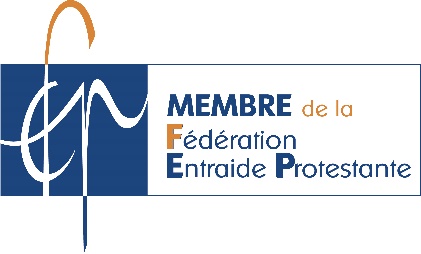 ATTESTATION DE DEPLACEMENT BENEVOLE DEROGATOIREJe soussigné(e) [NOM, PRENOM], président(e) de l’association [NOM DE L’ASSOCIATION], membre de la Fédération de l’Entraide Protestante, certifie que Monsieur/Madame [NOM, PRENOM, DATE ET LIEU DE NAISSANCE, LIEU DE RESIDENCE DE L’ACCOMPAGNANT], accompagne Monsieur/Madame [NOM, PRENOM, DATE ET LIEU DE NAISSANCE, LIEU DE RESIDENCE DU DEMANDEUR D’ASILE], à l’OFPRA/CNDA, comme suite à la convocation ci-jointe. Cet accompagnement est indispensable et nécessaire afin de permettre à Monsieur/Madame [NOM, PRENOM DU DEMANDEUR D’ASILE] de se rendre à son rendez-vous. Cette attestation est valable [DUREE DE VALIDITE].Fait leAPrésident(e)